план  работы                                                    КОМИССИИ ПО ДЕЛАМ НЕСОВЕРШЕННОЛЕТНИХ И ЗАЩИТЕ ИХ ПРАВгородского округа ГОРОД  МИХАЙЛОВКАна 2023 год.Примечание:   Тематика   вопросов,  рассматриваемых  на комиссии по делам несовершеннолетних и  защите их прав, может в случае необходимости, изменена или дополнена более актуальными вопросами.Принципы организационной работы:Комиссия по делам несовершеннолетних и защите их прав городского округа город  Михайловка является  коллегиальным, координирующим органом, обеспечивает единый подход к решению проблем профилактики безнадзорности, беспризорности, правонарушений несовершеннолетних, защите их прав и законных интересов на территории г.о.г. Михайловки.Комиссия осуществляет свою деятельность в соответствии с планом работы и с учётом необходимости оперативного решения возникших неотложных вопросов.В план работы Комиссии могут вноситься изменения, дополнения. Председатель, заместитель председателя Комиссии имеют право изменять сроки рассмотрения вопросов, проведения мероприятий.Проводит заседания председатель Комиссии, либо по его поручению его заместитель.     Члены комиссии:- несут  персональную ответственность за качество и своевременность подготовки и проведения плановых мероприятий;- согласовывают с председателем Комиссии отсутствие на заседании. Замена членов Комиссии не допускается;- представляют ответственному секретарю Комиссии материалы к готовящемуся заседанию (справки, статистические данные, проект решения) за 3 дня до утверждённой  даты;- учитывают мероприятия настоящего плана работы Комиссии при планировании работы отделов, учреждений на 2023 год;- представляют интересы комиссии при выездах  на проверки;- ответственный секретарь Комиссии информирует о готовящихся  проверках за 3 дня до выезда в учреждение;- Постановления  Комиссии по вопросам,  отнесённым к её компетенции, обязательны для исполнения, о мерах, принятых   по их исполнению, информировать Комиссию письменно в течение месяца.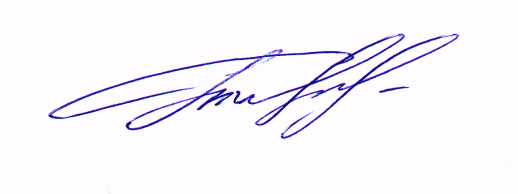 №Наименование мероприятийСрок исполненияСрок исполненияСрок исполненияОтветственныеОтветственныеI.                   Вопросы для рассмотрения на заседании комиссии О состоянии безнадзорности и правонарушений  несовершеннолетних в городском округе город Михайловка по итогам 2022 года  и мерах по  их  предупреждению.  (В соответствии с планом работы КДНиЗП Во на 2023г.)Об итогах проведения межведомственных рейдов на новогодних каникулах.О работе Пункта отработки сигналов по раннему выявлению рисков семейного неблагополучия в отношении семей и несовершеннолетних на территории городского округа город Михайловка. Об эффективности организации помощи несовершеннолетним с суицидальным поведением. Анализ работы системы межведомственного взаимодействия в части выявления отклоняющегося поведения несовершеннолетних на ранней стадии. (В соответствии с планом работы КДНиЗП Во на 2023г.)О проведении профилактической работы в городском округе город Михайловка с несовершеннолетними и родителями (законными представителями) по предупреждению дорожно – транспортных происшествий с участием несовершеннолетних, анализ дорожно-транспортные происшествия, совершаемые несовершеннолетними. О предупреждении преступлений против половой неприкосновенности несовершеннолетних. Реализация механизма взаимодействия по вопросам проведения профилактических мероприятий с несовершеннолетними обучающимися, их законными представителями и педагогическими работниками образовательных организаций, в том числе по вопросам формирования здорового образа жизни, полового воспитания и репродуктивного здоровья".Об итогах медицинских профилактических осмотров несовершеннолетних обучающихся общеобразовательных и профессиональных образовательных организаций в целях раннего выявления незаконного потребления наркотических средств и психоактивных веществ (В соответствии с планом работы КДНиЗП Во на 2023г.)I кварталI кварталI кварталПДН ОМВД России по г.Михайловке, КДНиЗПГКУ «ЦСЗН»ОМВД, отдел по образованию, СПО, отдел по молодежной политикеГИБДД ОМВДодел по образованию, СПО, ГБУЗ «МГДБ», отдел по молодежной политикеГБУЗ «МГДБ»,ПДН ОМВД России по г.Михайловке, КДНиЗПГКУ «ЦСЗН»ОМВД, отдел по образованию, СПО, отдел по молодежной политикеГИБДД ОМВДодел по образованию, СПО, ГБУЗ «МГДБ», отдел по молодежной политикеГБУЗ «МГДБ»,О состоянии  безнадзорности и правонарушений,  несовершеннолетних  в городском округе город Михайловка  за 1 квартал 2022г. и мерах по их преодолению. Об организации занятости несовершеннолетних, состоящих на различных видах учета, в период летней оздоровительной кампании 2023 года (В соответствии с планом работы КДНиЗП Во на 2023г.)О мерах по профилактике экстремизма, ксенофобии и национализма среди несовершеннолетнихО работе по вовлечению в образовательный процесс несовершеннолетних, систематически пропускающих занятия, не посещающих образовательные учреждения.Организация помощи несовершеннолетним с суицидальным поведением на территории городского округа город МихайловкаО мерах по профилактике самовольных уходов несовершеннолетних из мест их постоянного проживания или временного пребыванияII кварталII кварталII кварталПДН ОМВД России по г.Михайловке, КДНиЗП, субъекты профилактики Отдел по молодежной политике, ОМВДодел по образованию, СПО, ОМВДГБУЗ «МГДБ», отдел по образованиюодел по образованию, СПО, ОМВД, ГКУ «ЦСЗН»ПДН ОМВД России по г.Михайловке, КДНиЗП, субъекты профилактики Отдел по молодежной политике, ОМВДодел по образованию, СПО, ОМВДГБУЗ «МГДБ», отдел по образованиюодел по образованию, СПО, ОМВД, ГКУ «ЦСЗН»О состоянии  безнадзорности и правонарушений,  несовершеннолетних  за 2 квартал 2023г. и  мерах по её преодолению. О результатах  проведения рейдовых мероприятий по проверке готовности к школе несовершеннолетних, находящихся в социально-опасном положении, трудной жизненной ситуации.  О результатах летней оздоровительной компании 2023 года.Организация досуга детей и молодежи культурно - досуговыми учреждениями культуры, молодежной политике, как средство профилактики правонарушений и безнадзорности несовершеннолетних.О профилактике насильственных преступлений, совершенных в отношении несовершеннолетних в их семье законными представителями, родственниками, а также иными лицами, проживающими совместно с несовершеннолетними. О профилактике подростковой преступности и травматизма на объектах обслуживания ЛУ МВД РФ на транспорте. Профилактика гибели и травматизма несовершеннолетних на объектах железнодорожной инфраструктуры. (В соответствии с планом работы КДНиЗП Во на 2023г.)III квартал III квартал III квартал ПДН ОМВД РФ «Михайловский»  КДНиЗП, субъекты системы профилактикиКДНиЗПОтдел культуры, молодежной политикеОМВДВолгоградское ЛУ  МВД РФ на транспорте ЛоП на ст. АрчедаПДН ОМВД РФ «Михайловский»  КДНиЗП, субъекты системы профилактикиКДНиЗПОтдел культуры, молодежной политикеОМВДВолгоградское ЛУ  МВД РФ на транспорте ЛоП на ст. АрчедаО состоянии  безнадзорности и правонарушений,  несовершеннолетних  за 3 квартал 2023г. И мерах по её преодолению. О создании безопасной среды в образовательной организации. Решение конфликтов обучающихся посредством школьных служб примирения/медиации в образовательных организациях. (В соответствии с планом работы КДНиЗП Во на 2023г.)Реализация мероприятий, направленных на привлечение детей и подростков к систематическим занятиям физической культурой и спортом и ведение здорового образа жизни. (В соответствии с планом работы КДНиЗП Во на 2023г.)Работа по раннему выявлению рисков семейного неблагополучия образовательными учреждениями городского округа О реализации мер, направленных на предупреждение гибели и травматизма несовершеннолетних Волгоградской области.IV кварталIV кварталIV кварталПДН ОМВД России по г.Михайловкеотдел по образованию, СПОотдел по спортуотдел по образованию, СПОКДНиЗП, субъекты системы профилактикиПДН ОМВД России по г.Михайловкеотдел по образованию, СПОотдел по спортуотдел по образованию, СПОКДНиЗП, субъекты системы профилактикиУтверждение, контроль за исполнением индивидуальных программ несовершеннолетних, поставленных на учёт в КДНиЗП,  приговорённых к мерам наказания, не связанным с лишением свободы,  вернувшимся из УВ УЗТ, колонии. ежеквартальноежеквартальноежеквартальноКДН и ЗП КДН и ЗП Об итогах проведения городских рейдов,  межведомственных профилактических мероприятий, акций.ежемесячноежемесячноежемесячноКДН и ЗП КДН и ЗП Рассмотрение дел на несовершеннолетних и их родителей, взрослых.2 раза в месяц, по мере необходимости2 раза в месяц, по мере необходимости2 раза в месяц, по мере необходимостиКДН и ЗП КДН и ЗП II. НОРМАТИВНО - ПРАВОВОЕ ОБЕСПЕЧЕНИЕ ДЕЯТЕЛЬНОСТИ КДНиЗП1. Принятие Постановлений КДНиЗП, направленных на координацию деятельности субъектов профилактики безнадзорности и  правонарушений несовершеннолетних.ежемесячноежемесячноежемесячноКДН и ЗПКДН и ЗП 2.Утверждение индивидуальных программ реабилитации несовершеннолетних, состоящих на учёте в комиссии по делам несовершеннолетних и защите их прав городского округа город МихайловкаежемесячноежемесячноежемесячноКДН и ЗП КДН и ЗП  3. Участие в подготовке Постановлений Главы администрации городского округа города Михайловки по вопросам, входящим в компетенцию комиссии. В течение годаВ течение годаВ течение годаКДН и ЗП КДН и ЗП III. Информационно-аналитическая деятельность.1.Анализ  выполнения Решений и Постановлений комиссии. В течение годаВ течение годаВ течение годаКДН и ЗПКДН и ЗП1.Анализ  выполнения Решений и Постановлений комиссии. В течение годаВ течение годаВ течение годаКДН и ЗПКДН и ЗП2.Анализ участия  субъектов профилактики безнадзорности и правонарушений несовершеннолетних  в работе городского банка данных о семьях и несовершеннолетних, находящихся в социально опасном положении.  В течение годаВ течение годаВ течение годаКДН и ЗП, Субъекты профилактикиКДН и ЗП, Субъекты профилактики3.Анализ причин и условия, способствующие возникновению безнадзорности и правонарушений несовершеннолетних, употреблению   наркотических и  др. психоактивных  веществ несовершеннолетних и их родителей, совершения административных правонарушений несовершеннолетними.  Разработка Представлений в органы и учреждения профилактики об устранении причин и условий, способствующих совершению административных правонарушений несовершеннолетними.В течение годаВ течение годаВ течение годаКДН и ЗП, ПДН отдел по образованию,  ОДМ КДН и ЗП, ПДН отдел по образованию,  ОДМ 3.Анализ причин и условия, способствующие возникновению безнадзорности и правонарушений несовершеннолетних, употреблению   наркотических и  др. психоактивных  веществ несовершеннолетних и их родителей, совершения административных правонарушений несовершеннолетними.  Разработка Представлений в органы и учреждения профилактики об устранении причин и условий, способствующих совершению административных правонарушений несовершеннолетними.В течение годаВ течение годаВ течение годаКДН и ЗП, ПДН отдел по образованию,  ОДМ КДН и ЗП, ПДН отдел по образованию,  ОДМ 4.Анализ деятельности КДНиЗП городского округа город Михайловка4 квартал4 квартал4 кварталКДН и ЗПКДН и ЗП5.Анализ деятельности ОСДНиЗП расположенных на сельских территориях городского округа город МихайловкаВесь периодВесь периодВесь периодКДН и ЗП КДН и ЗП 6.Подготовка информации в СМИ администрации городского округа город МихайловкаежемесячноежемесячноежемесячноКДН и ЗПКДН и ЗП7.Подготовка оперативной информации в областную КДНиЗП  (в течение 3 часов)  о зарегистрированных  чрезвычайных происшествиях в семьях, воспитывающих несовершеннолетних детей (суициды членов семьи, преступления в отношении детей, гибель и т.д.)По мере поступления информацииПо мере поступления информацииПо мере поступления информацииКДН и ЗП КДН и ЗП 8.Анализ сведений о фактах гибели детей, суицидов,  жестокого обращения, самовольных уходов, не посещающих образовательные учреждения.ежемесячно и ежеквартальноежемесячно и ежеквартальноежемесячно и ежеквартальноКДН и ЗПКДН и ЗП9.Анализ административной практики. ежеквартальноежеквартальноежеквартальноКДН и ЗПКДН и ЗП10.Постановка на учёт, утверждение индивидуальных  программ реабилитации  и анализ индивидуальной работы с несовершеннолетними, состоящими на учёте в КДНиЗП,  городском банке данных о семьях и несовершеннолетних, находящихся в социально опасном положении.      ежемесячноежемесячноежемесячноКДН и ЗПКДН и ЗП11.Анализ деятельности субъектов профилактики по организации  работы с подростками,   приговорёнными  к мерам наказания, не связанным с лишением свободы,  вернувшимися из УВ УЗТ, колонии. ежеквартальноежеквартальноежеквартальноКДН и ЗП КДН и ЗП 12.Анализ результатов работы  отделов и учреждений профилактики  безнадзорности, беспризорности и правонарушений несовершеннолетних в летний период.СентябрьСентябрьСентябрьКДН и ЗП Субъекты профилактикиКДН и ЗП Субъекты профилактики13.Анализ деятельность субъектов профилактики, отвечающих за   организацию работы с семьёй, при рассмотрении протоколов, оценка деятельности  (бездеятельности) субъектов профилактики, согласно законодательству обязанных работать с семьёй.В течение годаВ течение годаВ течение годаКДН и ЗП КДН и ЗП 14.Анализ исполнения ФЗ “Об основах системы профилактики безнадзорности и правонарушений несовершеннолетних” субъектами профилактики безнадзорности и  правонарушений. Отчёты о работе  учреждений и органов профилактики.I,  II, III, IV  кварталI,  II, III, IV  кварталI,  II, III, IV  кварталКДН и ЗПКДН и ЗП14.Анализ исполнения ФЗ “Об основах системы профилактики безнадзорности и правонарушений несовершеннолетних” субъектами профилактики безнадзорности и  правонарушений. Отчёты о работе  учреждений и органов профилактики.I,  II, III, IV  кварталI,  II, III, IV  кварталI,  II, III, IV  кварталКДН и ЗПКДН и ЗП14.Анализ исполнения ФЗ “Об основах системы профилактики безнадзорности и правонарушений несовершеннолетних” субъектами профилактики безнадзорности и  правонарушений. Отчёты о работе  учреждений и органов профилактики.I,  II, III, IV  кварталI,  II, III, IV  кварталI,  II, III, IV  кварталКДН и ЗПКДН и ЗП14.Анализ исполнения ФЗ “Об основах системы профилактики безнадзорности и правонарушений несовершеннолетних” субъектами профилактики безнадзорности и  правонарушений. Отчёты о работе  учреждений и органов профилактики.I,  II, III, IV  кварталI,  II, III, IV  кварталI,  II, III, IV  кварталКДН и ЗПКДН и ЗП15.Подготовка и представление информаций и отчётов в Областную КДНиЗП, прокуратуру.постояннопостояннопостоянноКДН и ЗПКДН и ЗПIV.  Организационно-методические  мероприятияIV.  Организационно-методические  мероприятия1.Оказание методической помощи Общественным советам по делам несовершеннолетних и защите их прав, социальным педагогам образовательных учреждений городского округа. Проведение круглого стола, семинара.апрельапрельапрельКДН и ЗПКДН и ЗП2.Организация работы рабочей группы по подготовке и участию в оперативно-профилактических мероприятиях на территории городского округа город Михайловка.по плану ОПМпо плану ОПМпо плану ОПМПДН, КДН и ЗППДН, КДН и ЗП3.Организация межведомственного взаимодействия в сфере защиты несовершеннолетних от всех форм  дискриминации, физического насилия, оскорбления, грубого обращения, сексуальной и иной эксплуатации, при чрезвычайных ситуациях с несовершеннолетними.постояннопостояннопостоянноКДН и ЗПКДН и ЗП4.Координация деятельности всех субъектов профилактики  безнадзорности и правонарушений несовершеннолетних  в организации работы по профилактике правонарушений, преступности и безнадзорности учащихся,  пропаганде ЗОЖ, организации занятости и досуга несовершеннолетних, формированию законопослушного поведения несовершеннолетних.  постояннопостояннопостоянноКДН и ЗПКДН и ЗП5.Формирование и ведение Единого городского банка данных о семьях и несовершеннолетних, находящихся в социально опасном положении городского округа город Михайловка.   постояннопостояннопостоянноКДН и ЗП, субъекты профилактики КДН и ЗП, субъекты профилактики 6.Работа  по  укреплению  взаимодействия  в  вопросах  взаимного  информирования  о  детях, семьях, находящихся  в  социально опасном положении. с соответствии с Соглашением «О межведомственном взаимодействии в рамках информирования о несовершеннолетних, злоупотребляющих спиртными напитками,  наркотическими средствами, психотропными веществами или их аналогами, новыми потенциально опасными веществами",  Порядком межведомственного взаимодействия по раннему выявлению и работе со случаем нарушения прав ребенка (утвержденного постановлением КДНиЗП Волгоградской области от 08.12.2017 № 4/1)постояннопостояннопостоянноКДН и ЗП КДН и ЗП 7.Трудоустройство, организация  занятости и оздоровления несовершеннолетних, состоящих на различных видах профилактического учёта, в том числе ПДН МО МВД РФ «Михайловский».Постоянно, в летний периодПостоянно, в летний периодПостоянно, в летний периодКДН и ЗП, ПДНКДН и ЗП, ПДН7.Трудоустройство, организация  занятости и оздоровления несовершеннолетних, состоящих на различных видах профилактического учёта, в том числе ПДН МО МВД РФ «Михайловский».Постоянно, в летний периодПостоянно, в летний периодПостоянно, в летний периодКДН и ЗП, ПДНКДН и ЗП, ПДН7.Трудоустройство, организация  занятости и оздоровления несовершеннолетних, состоящих на различных видах профилактического учёта, в том числе ПДН МО МВД РФ «Михайловский».Постоянно, в летний периодПостоянно, в летний периодПостоянно, в летний периодКДН и ЗП, ПДНКДН и ЗП, ПДН7.Трудоустройство, организация  занятости и оздоровления несовершеннолетних, состоящих на различных видах профилактического учёта, в том числе ПДН МО МВД РФ «Михайловский».Постоянно, в летний периодПостоянно, в летний периодПостоянно, в летний периодКДН и ЗП, ПДНКДН и ЗП, ПДН8.Реализация Порядка экстренного реагирования комиссии по делам несовершеннолетних и защите их прав муниципального района, городского округа, района Волгограда на факты чрезвычайных происшествий с участием несовершеннолетних (в редакции постановления КДНиЗП Волгоградской области от 09.09.2015 № 4/3)ПостоянноПостоянноПостоянноКДН и ЗПКДН и ЗП9.Оказание методической помощи методическому объединению социальных педагогов. В течение годаВ течение годаВ течение годаКДН и ЗП Отдел  по образованиюКДН и ЗП Отдел  по образованию9.Оказание методической помощи методическому объединению социальных педагогов. В течение годаВ течение годаВ течение годаКДН и ЗП Отдел  по образованиюКДН и ЗП Отдел  по образованию10.Организация работы субъектов системы профилактики безнадзорности и правонарушений  несовершеннолетних с осужденными подростками в соответствии с программой реабилитации.ПостоянноПостоянноПостоянноКДН и ЗП, отдел по образованию, ОСМП, ПДН ОМВД России по г.Михайловке, УФСИН   КДН и ЗП, отдел по образованию, ОСМП, ПДН ОМВД России по г.Михайловке, УФСИН   11.Организация  ежемесячных городских рейдов.ежемесячно, в празд. дни ежедневноежемесячно, в празд. дни ежедневноежемесячно, в празд. дни ежедневноКДН и ЗП, ОСДНиЗП, субъекты профилактики. КДН и ЗП, ОСДНиЗП, субъекты профилактики. 12.Направление подростков, совершивших правонарушения, находящихся в социально опасном положении, в субъекты профилактики, учреждения для подростков и молодёжи, центры  социальной помощи, социальной защиты населения, к врачу психиатру-наркологу,  учреждения  дополнительного образования детей, реабилитационные центры, наркологические, психоневрологические  медицинские организации.  В течение годаВ течение годаВ течение годаКДН и ЗП, ПДНКДН и ЗП, ПДН13.Организация системной работы по пропаганде семейных ценностей и здорового образа жизни, формированию положительного имиджа здоровых семейных отношений.В течение годаВ течение годаВ течение годаОСМП, Отдел по образованию ОСМП, Отдел по образованию 14.Организация служб медиации в образовательных организациях городского округа.В течение годаВ течение годаВ течение годаОтдел по образованиюОтдел по образованию15.Подготовка методических рекомендаций для практической деятельности  учреждений и органов профилактики безнадзорности и правонарушений.В течение годаВ течение годаВ течение годаКДН и ЗП   Субъекты профилактикиКДН и ЗП   Субъекты профилактики16.Участие в подготовке и работе научно-практических конференций,  семинарах-совещаниях  по вопросам профилактики безнадзорности, правонарушений несовершеннолетних, употребления наркотических и др. психоактивных веществ, организации их досуга.В течение годаВ течение годаВ течение годаКДН и ЗП, органы профилактикиКДН и ЗП, органы профилактики16.Участие в подготовке и работе научно-практических конференций,  семинарах-совещаниях  по вопросам профилактики безнадзорности, правонарушений несовершеннолетних, употребления наркотических и др. психоактивных веществ, организации их досуга.В течение годаВ течение годаВ течение годаКДН и ЗП, органы профилактикиКДН и ЗП, органы профилактикиV. Участие в мероприятиях и акциях.V. Участие в мероприятиях и акциях.V. Участие в мероприятиях и акциях.V. Участие в мероприятиях и акциях.V. Участие в мероприятиях и акциях.V. Участие в мероприятиях и акциях.V. Участие в мероприятиях и акциях.№ п/пНаименование мероприятияНаименование мероприятияНаименование мероприятияСрокипроведенияСрокипроведенияОтветственныеисполнители3.Принятие участия в мероприятиях и акциях, направленных на предупреждение гибели детей в результате неестественных причин.Принятие участия в мероприятиях и акциях, направленных на предупреждение гибели детей в результате неестественных причин.Принятие участия в мероприятиях и акциях, направленных на предупреждение гибели детей в результате неестественных причин.в течение 2023 гв течение 2023 гЧлены КДН и ЗП    4. Принятие участия в  оперативных акциях и мероприятиях:Международный  День защиты детей, Всемирный День  ребёнка.Всероссийский день правовой помощи детям.Месячник профилактики безнадзорности и правонарушений несовершеннолетних в общеобразовательных учреждениях городского округа. «Стоп, спайс!», «Безнадзорник», «Забота», «Неформал». Принятие участия в  оперативных акциях и мероприятиях:Международный  День защиты детей, Всемирный День  ребёнка.Всероссийский день правовой помощи детям.Месячник профилактики безнадзорности и правонарушений несовершеннолетних в общеобразовательных учреждениях городского округа. «Стоп, спайс!», «Безнадзорник», «Забота», «Неформал».По графику ПДН ОМВД России по г. МихайловкеПо графику ПДН ОМВД России по г. МихайловкеПо графику ПДН ОМВД России по г. МихайловкеКДН и ЗП, ПДН ОМВД,отдел по образованию, ОСМП, отдел по культуре